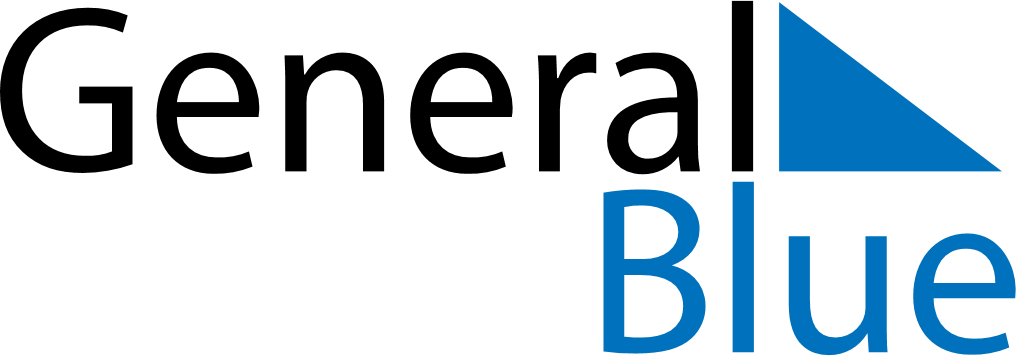 December 2024December 2024December 2024December 2024December 2024December 2024Al Judayyidah, Palestinian TerritoryAl Judayyidah, Palestinian TerritoryAl Judayyidah, Palestinian TerritoryAl Judayyidah, Palestinian TerritoryAl Judayyidah, Palestinian TerritoryAl Judayyidah, Palestinian TerritorySunday Monday Tuesday Wednesday Thursday Friday Saturday 1 2 3 4 5 6 7 Sunrise: 6:22 AM Sunset: 4:33 PM Daylight: 10 hours and 11 minutes. Sunrise: 6:23 AM Sunset: 4:33 PM Daylight: 10 hours and 10 minutes. Sunrise: 6:23 AM Sunset: 4:33 PM Daylight: 10 hours and 9 minutes. Sunrise: 6:24 AM Sunset: 4:33 PM Daylight: 10 hours and 8 minutes. Sunrise: 6:25 AM Sunset: 4:33 PM Daylight: 10 hours and 7 minutes. Sunrise: 6:26 AM Sunset: 4:33 PM Daylight: 10 hours and 7 minutes. Sunrise: 6:27 AM Sunset: 4:33 PM Daylight: 10 hours and 6 minutes. 8 9 10 11 12 13 14 Sunrise: 6:27 AM Sunset: 4:33 PM Daylight: 10 hours and 5 minutes. Sunrise: 6:28 AM Sunset: 4:33 PM Daylight: 10 hours and 5 minutes. Sunrise: 6:29 AM Sunset: 4:33 PM Daylight: 10 hours and 4 minutes. Sunrise: 6:30 AM Sunset: 4:34 PM Daylight: 10 hours and 4 minutes. Sunrise: 6:30 AM Sunset: 4:34 PM Daylight: 10 hours and 3 minutes. Sunrise: 6:31 AM Sunset: 4:34 PM Daylight: 10 hours and 3 minutes. Sunrise: 6:32 AM Sunset: 4:34 PM Daylight: 10 hours and 2 minutes. 15 16 17 18 19 20 21 Sunrise: 6:32 AM Sunset: 4:35 PM Daylight: 10 hours and 2 minutes. Sunrise: 6:33 AM Sunset: 4:35 PM Daylight: 10 hours and 2 minutes. Sunrise: 6:33 AM Sunset: 4:35 PM Daylight: 10 hours and 1 minute. Sunrise: 6:34 AM Sunset: 4:36 PM Daylight: 10 hours and 1 minute. Sunrise: 6:35 AM Sunset: 4:36 PM Daylight: 10 hours and 1 minute. Sunrise: 6:35 AM Sunset: 4:37 PM Daylight: 10 hours and 1 minute. Sunrise: 6:36 AM Sunset: 4:37 PM Daylight: 10 hours and 1 minute. 22 23 24 25 26 27 28 Sunrise: 6:36 AM Sunset: 4:38 PM Daylight: 10 hours and 1 minute. Sunrise: 6:37 AM Sunset: 4:38 PM Daylight: 10 hours and 1 minute. Sunrise: 6:37 AM Sunset: 4:39 PM Daylight: 10 hours and 1 minute. Sunrise: 6:37 AM Sunset: 4:39 PM Daylight: 10 hours and 1 minute. Sunrise: 6:38 AM Sunset: 4:40 PM Daylight: 10 hours and 1 minute. Sunrise: 6:38 AM Sunset: 4:40 PM Daylight: 10 hours and 2 minutes. Sunrise: 6:39 AM Sunset: 4:41 PM Daylight: 10 hours and 2 minutes. 29 30 31 Sunrise: 6:39 AM Sunset: 4:42 PM Daylight: 10 hours and 2 minutes. Sunrise: 6:39 AM Sunset: 4:42 PM Daylight: 10 hours and 3 minutes. Sunrise: 6:39 AM Sunset: 4:43 PM Daylight: 10 hours and 3 minutes. 